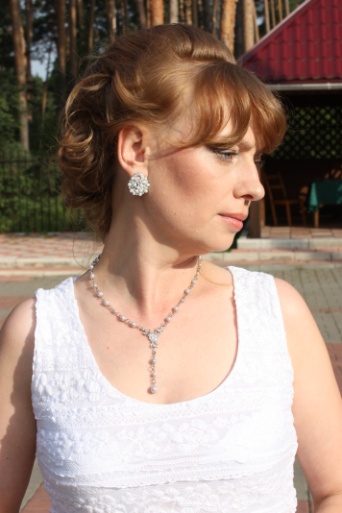 Лузанова Наталья ЕвгеньевнаМАОУ  СШ№8 Нижегородская область г.Бор,учитель  технологииe-mail: pavel-zamotin@yandex.ru  т.89101039676Снижение  культуры поведения школьников  среднего и старшего звена  и  её  влияние  на  их  успеваемость.« …Неубранная постель обозначает не только возникающую неряшливость, но и возникающее пренебрежение к установленному порядку». - Антон Макаренко [http://www.wisdomcode.info/ru/quotes/authors/48815.html]    Учителям  нередко  приходится  сталкиваться  с  несоблюдением  учащимися  правил  поведения  на уроке, нарушением  дисциплины  и культуры поведения  во время  образовательного  процесса. Особенно  актуальна  эта   проблема  для   учителей, преподающих   в  средней  и  старшей  школе, а также  преподающих  впервые. Согласно  наблюдениям, в  начальной  школе  такой  проблемы  почти нет. Почему же  в 9-11 классе  не  соблюдаются  элементарные  правила  поведения, которые  легко выполняет  ученик  начальной школы? То же  происходит  и  с общей  успеваемостью  по  классу. В чём  проблема  снижения  культуры  поведения  и  успеваемости  от  начальной  школы  к  старшему  звену? Как  они  взаимосвязаны  между  собой?Культу́ра (от лат. cultura, от глагола colo, colere — возделывание, позднее — воспитание, образование, развитие, почитание) — понятие, имеющее огромное количество значений в различных областях человеческой жизнедеятельности. Культура является предметом изучения философии, культурологии, истории,искусствознания, лингвистики (этнолингвистики), политологии, этнологии, психологии, экономики, педагогики и др.  [https://ru.wikipedia.org/wiki/Культура]   Культура  поведения — совокупность сформированных, социально значимых качеств личности, повседневных поступков человека в обществе, основанных на нормах нравственности, этики, эстетической культуре.[http://pedagogical_dictionary.academic.ru –Педагогический терминологический словарь].Успеваемость — степень усвоения объема знаний, навыков, умений, установленных учебной программой, с точки зрения их осмысленности, полноты, глубины, прочности. Успеваемость находит свое выражение в оценочных баллах. [http://psihotesti.ru/gloss/tag/uspevaemost/ - словарь]Данная   проблема  почти  не  обсуждается  в  интернете. Можно сделать  лишь  небольшой  обзор  по  некоторым   источникам.«…Культура поведения выражает, с одной стороны, нравственные требования общества, с другой - усвоение положений, направляющих, регулирующих и контролирующих поступки и действия учащихся. Усвоенные человеком правила превращаются в воспитанность личности. В культуре поведения органически слиты культура общения, культура внешности, бытовая культура (удовлетворение потребностей); большое место занимает культура речи, умение участвовать в полемике, дискуссии.Дети нуждаются в раскрытии глубокого внутреннего смысла культуры поведения, в понимании того, что следование приличиям свидетельствует об уважении к людям, традициям, иначе они будут видеть в них пустые условности. Стиль поведения подростка, юноши в значительной мере складывается под влиянием общественного мнения, поэтому важно, чтобы в сферу общественных оценок вошла культура поведения. Большое значение имеют культурные национальные особенности, сложившиеся в результате нравственного развития мн. поколений и являющиеся непременным атрибутом общечеловеческой культуры…». [https://studsell.com/view/70860/]Интересны  размышления  педагога Гудермесского  педагогического  колледжа Айшат Цагалаевой  : «…Культура поведения - действенное проявление уважения к окружающим.
Одним из направлений в нравственном развитии ребенка является воспитание культуры поведения. Основным принципом формирования культуры поведения ребенка дошкольного возраста является воспитание его в коллективе и через коллектив. И начинается этот процесс в детском саду, где воспитанникам прививают умение совместно и дружно играть и трудиться, проявлять сочувствие друг другу, ответственность за участие в общем деле, оказывать взаимную помощь, быть дисциплинированным.
Понятие «культура поведения дошкольника» можно определить как совокупность устойчивых форм повседневного поведения в быту в общении, в различных видах деятельности.
Объектом изучения этики служат мораль и нравственность, т.е. это учение о том, как нужно вести себя в обществе друзей и близких.
Культура поведения не сводится к формальному соблюдению этикета. Она тесно связана с нравственными чувствами и представлениями и в свою очередь, подкрепляет их.
Целенаправленная, систематическая работа по воспитанию навыков и привычек культурного поведения начинается с приходом детей в школу. Именно в начальных классах закладываются основы аккуратности и опрятности, вежливости, точности, прививаются хорошие манеры, умение культурное вести себя в школе, дома, на улице и в общественных местах. Если элементарные нормы культурного поведения не привитые детям с ранних лет, то позже приходится восполнять этот пробел и нередко проводить более тяжелую работу: перевоспитывать школьников, в которых укоренились негативные привычки. 
Культура поведения тесно связана с внутренней культурой человека, требованиями эстетики, с общепринятыми тенденциями и обычаями. Внутренняя культура во многом определяет внешнее поведения человека, но и внешняя сторона поведения влияет на внутреннюю культуру - заставляет человека быть выдержанным, внутренне собранным, уметь владеть собой. Небрежность во внешнем виде, грубость, невнимательность, бестактность постепенно формируют соответствующие негативные качества личности. 
Надо отметить, что у многих школьников заметное отставание навыков и привычек культурного поведения, незнание соответствующих правил. Поэтому в работе с учащимися надо обращать внимание прежде всего на выработку навыков и привычек поведения. Достигается это систематическим приучением школьников к выполнению правил. 
3. Причины невыполнения младшими школьниками правил культурного поведения.
Многие дети в начальных классах умеют выполнять и выполняют правила культурного поведения. Они ведут себя достойно в школе, в семье, в общественных местах. Но волнует другое. Еще часто в среде школьников, даже младших, встречается грубость, неряшливость, невоспитанность, несоблюдение приличий, отсутствие элементарного вкуса в одежде. Это вызывает тревогу учителей, родителей и общественности.
Некоторые подростки считают, что можно быть хорошим гражданином, не выполняя правил культурного поведения. Под влиянием таких «нигилистов» и младшие перестают, выполнять даже простые правила вежливости, боясь быть осмеянными. Часто дети не следуют правилам культурного поведения потому, что взрослые не соблюдают единства в тех требованиях, которые предъявляют детям. Разнобой в требованиях бывает значительным. Внутри школы не все педагоги бывают единодушны в требованиях к ученикам, точно так же в семье не все взрослые солидарны в педагогических взглядах. 

4. Основные условия эффективности работы.
Работа по воспитанию культуры поведения проходит успешно, если в ней принимают участие все учителя начальных классов. Усилия одного учителя, который ведет работу только в своем классе, не могут дать устойчивого положительного результата. Дети, выходя за стены своей классной комнаты, будут постоянно встречаться с другими школьниками, от которых не требуют выполнения необходимых правил культурного поведения. Трудно будет создать и общешкольные общественное мнение, осуждающее нарушение правил поведения.
Предъявление одинаковых требований к поведению учеников составляет обязательное условие в работе по воспитанию культуры поведения. «... Там, где воспитатели не соединены в коллектив и коллектив не имеет единого плана работы, единого тона, единого точного подхода к ребенку, там не может быть никакого воспитательного процесса», - писал А. С. Макаренко.
Работа по воспитанию культуры поведения будет эффективна, если она проводится не от случая к случаю, а в определенной системе, которая должна обеспечить накопление у детей опыта поведения, полезных привычек, приобретение моральных представлений…» [http://gtts.proffi95.ru/blogs/pedagogika/vospitanie-kultury-povedenija-shkolnikov.html].
 Многие  факторы  влияют и   на  успеваемость: «На самом деле многие факторы, которые мы прежде считали важными, не влияют на успеваемость детей, – уверена Ольга Сачава, кандидат филологических наук, магистрант программы «Управление образованием» Высшей школы экономики (Санкт-Петербург). Исследование, проведенное социологами среди петербургских семей, доказало, что можно готовить уроки на кухонном столе в коммуналке и быть отличником. Можно иметь отдельную комнату и быть троечником.Неважно, где ты живешь. Важно, – с кем.Оказалось, что 50% отличников и хорошистов живут в одной квартире со своими бабушками и дедушками. А 42% успевающих детей общаются со старшими родственниками, даже если те проживают в другом городе.Троечники же в 40% случаев вообще не встречаются со своими бабушками и дедушками. .«Это только на первый взгляд кажется удивительным. На школьные успехи ребенка на всех ступенях обучения напрямую влияют ценности его семьи» – считает Ольга Сачава.– Чем важнее для взрослых отношения внутри их семьи, чем большую ценность представляет для родителей семейная жизнь (в том числе отношения со старшими родственниками), чем больше внимания родители уделяют построению внутрисемейных связей, тем выше школьные оценки их ребенка. Грамотно выстроенные внутрисемейные связи говорят о психологической компетентности родителей. Поэтому их можно назвать ключевым фактором, определяющим успеваемость ребенка».– Наше исследование показало, что 67% хорошистов и отличников начальной школы и 73% хорошистов и отличников средней школы живут в семьях, где всегда отмечаются семейные праздники. А вот в семьях большинства троечников такие праздники отмечаются эпизодически. Или – не отмечаются вообще! – рассказывает Ольга Сачава.И очень важно, чтобы семейные торжества не были импровизированными (собрались, выпили, разбежались). Надо, чтобы семья готовилась к ним заранее: обсуждала подарки, накрывала праздничный стол, разрабатывала сценарий праздника, шила костюмы, рассылала родственникам и друзьям приглашения и т.д.Социологи обнаружили одну очень интересную закономерность: чем выше доход семьи и чем ниже культура семейных праздников, тем ниже оценки ребенка.И, наоборот: чем выше культура семейных праздников по отношению к доходам семьи (средним или даже низким) тем выше успеваемость школьника!
 
Третье условие – профессиональная самореализация родителей.Согласно исследованию, проведенному социологами, 56% родителей отличников и хорошистов сообщили, что работают в первую очередь для самореализации. Они говорят не только о моральном удовлетворении, но и об удовольствии от своей профессиональной деятельности.И лишь 20% родителей троечников рассказали, что работают ради самореализации. Большинство из них трудятся, по их собственным словам, «ради денег».
 
Четвёртое условие, как ни странно, – удовлетворенность родителей своей жизнью.– Чем более довольны жизнью родители, тем успешнее в учебе их дети, – объясняет Ольга Сачава. – Это закономерность.Родители троечников ответили, что не полностью удовлетворены своей жизнью, а некоторые заявили, что собственная жизнь их вообще не устраивает.Среди родителей отличников «недовольных» вообще нет!Это ещё одна важная субъективная особенность, которая отличает семьи отличников хорошистов от семей троечников.Вот такое вот интересное исследование. Если у вас есть время более подробно познакомиться с результатами этого исследования, это можно сделать по этой ссылки.Ваши жилищно-бытовые условия, материальный достаток, а также наличие семейных проблем не играет решающей роли в том, насколько хорошо учится ваш ребёнок и насколько успешно он осваивает школьную программу. Не объясняйте себе неуспеваемость вашего ребёнка этими факторами.
 
Вот, что на самом деле влияет на школьную успеваемость ребёнка:1) Старайтесь поддерживать отношения вашего ребёнка со старшими членами семьи: помогайте ему встречаться и общаться с ними, созваниваться, писать им письма, готовить подарки к праздникам, приглашайте дедушек и бабушек в гости и сами чаще навещайте их.2) Создавайте в своей семье культуру семейных праздников, создавайте семейные традиции и ритуалы, которые повторяются из года в год, и в которых ребёнок принимает самое непосредственное участие.3) Находите время для дружеского и неформального общения с вашим ребёнком-школьником на темы, которые интересны именно ему.4) Занимайтесь своим личным развитием – не забывайте про себя! Вспомните свои старые мечты и начните их воплощать. Чему уже очень давно вы хотите научиться? Что для вас сейчас, действительно, важно и интересно? Отчего вы получаете большое удовлетворение? Чего вам не хватает для того, чтобы ощущать полноту жизни?Одним словом, начните получать удовольствие от жизни – и ваши дети будут хорошо учиться...».[http://ipsyholog.ru/tayna-shkolnoy-uspevaemosti/]По  обзору  найденной информации  можно  сделать  вывод, что  проблема  актуальна,  и  решать  её  нужно  только  через  организованный  системный  подход. Мною  было  проведено  небольшое  исследование среди учащихся  4-х, 6-9 классов  на  тему «Правила поведения на уроке.Приветствие учителя».Оно  состояло  из  двух  этапов – практического  тестирования  и устного  опроса.Тест «Здравствуйте, садитесь»  проводился   по  всем  четырем  параллелям (три  шестых класса, три  седьмых класса, три восьмых класса и  три  девятых) плюс 4 класс. Тест  состоял  в  том, что  учитель  со  звонком  на  урок  входил  в  класс, и  внимательно глядя на  присутствующих и улыбаясь, стоя  приветствовал  их: «Здравствуйте, садитесь». Если  учащиеся  после  звонка  на  урок  при  вхождении  в  класс  учителя  не  приветствовали  его стоя – учитель снова  выходил  из  класса. Войдя  в  класс  во  второй  раз, всё  повторялось. Так  продолжалось  до  тех  пор, пока  учащиеся  не  вспомнили о  правиле  приветствия  учителя  в  начале  урока.  После  удачного  состоявшего приветствия учитель  спрашивал  учащихся: « Как вы думаете, почему  я  не  мог начать  урок? Зачем  учащиеся  встают при  входе  учителя в класс?» Затем  проводился устный  опрос  и  разъяснительная  беседа  на  эту  тему.Результат   тестирования:Ответы  устного  опроса:Проведённые  исследования  не  дадут    выявления  однозначной  причины  несоблюдения  школьных  правил  и  культуры  поведения  учащимися, в силу  своего небольшого объёма и одностороннего подхода. Но  после  их  проведения 90%  учащихся  этих  классов  осознанно стоя  приветствуют    учителя, входящего в класс. Если  учащийся  привык  воспитывать  в  себе  культуру  поведения, он  не сможет  небрежно  относиться  к приготовлению уроков, содержанию в порядке учебных принадлежностей. Поэтому  я  вижу  взаимосвязь  между  культурой  поведения  и  успеваемостью школьников. Конечно, это не единственный и не главный фактор, влияющий на успеваемость, но один из важных. Есть исключения из правил - хулиганы отличники или добродушные порядочные двоечники. Поэтому, если  работать над  решением этой  проблемы  системно и коллективно, учитывая многообразие факторов  влияния  на  культуру  поведения  школьников и успеваемость, то  положительный результат будет достигнут.Используемая литература и интернет-ресурсы:1. https://ru.wikipedia.org2. http://pedagogical_dictionary.academic.ru3. http://psihotesti.ru4. https://studsell.com5. http://gtts.proffi95.ru/blogs/pedagogika/vospitanie-kultury-povedenija-shkolnikov.html].
6. http://ipsyholog.ru/tayna-shkolnoy-uspevaemosti7. http://www.wisdomcode.infoВопрос  учителяОтвет  учениковПроценты  -Почему я  не  мог  начать  урок?-  Мы  не  слышали  звонок- Мы  не  встали  30%70%- Зачем  учащиеся встают при входе учителя в класс?- В  знак  приветствия- В знак  уважения- Так  надо  80%  10%  10%- На всех  ли  уроках  вы  не  встаёте  при  входе  учителя  в  класс?- Не  на  всех  90%- Почему  вы  встаёте  на  определённых  уроках?- Потому  что  учитель заругает- Потому что испытываю  симпатию к учителю  80%20%-Вы  знаете о том, что  надо  вставать при входе учителя в класс?- Да-Нет  100%   0 %- Почему вы  не всегда  встаёте  при входе учителя в класс?- Неохота-Зачем,я уже с ним здоровался лично- Я отвлечён на свои дела   70%   20%   10%- Уровень чего  показывает несоблюдение  школьных норм поведения?- Лени- Воспитания-Культуры-Уважения   40%   40%   1%   5%- Влияет ли культура поведения на вашу успеваемость?- Нет   100%- Как бы вы  себя  почувствовали, если  при  встрече с компанией  ваших  знакомых  на  ваше доброе приветствие они бы  промолчали или остались равнодушными?- Мне было бы обидно- Почувствовал бы себя ненужным- Всё равно подошёл бы к ним   50%   20%   50%